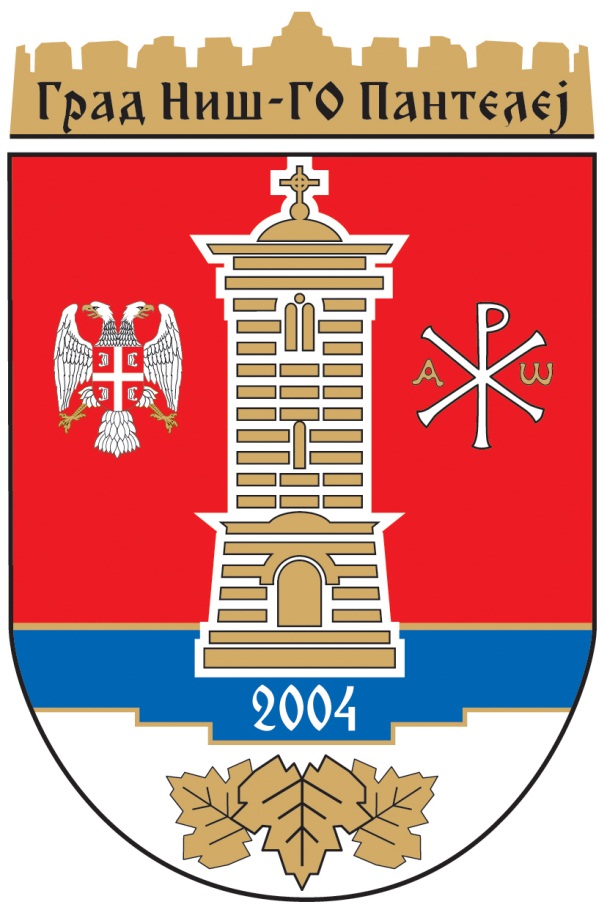 Ова контролна листа садржи две страницеНАДЗИРАНИ СУБЈЕКАТ		 М.П.		 КОМУНАЛНИ ИНСПЕКТОР  ________________________________		          ____________________________КЛ-НС-1КОНТРОЛНА ЛИСТА – УТВРЂИВАЊЕ И ОЗНАЧАВАЊЕ НАЗИВА НАСЕЉЕНИХ МЕСТА, УЛИЦА, ТРГОВА И ЗГРАДАКОНТРОЛНА ЛИСТА – УТВРЂИВАЊЕ И ОЗНАЧАВАЊЕ НАЗИВА НАСЕЉЕНИХ МЕСТА, УЛИЦА, ТРГОВА И ЗГРАДАКОНТРОЛНА ЛИСТА – УТВРЂИВАЊЕ И ОЗНАЧАВАЊЕ НАЗИВА НАСЕЉЕНИХ МЕСТА, УЛИЦА, ТРГОВА И ЗГРАДАКОНТРОЛНА ЛИСТА – УТВРЂИВАЊЕ И ОЗНАЧАВАЊЕ НАЗИВА НАСЕЉЕНИХ МЕСТА, УЛИЦА, ТРГОВА И ЗГРАДАКОНТРОЛНА ЛИСТА – УТВРЂИВАЊЕ И ОЗНАЧАВАЊЕ НАЗИВА НАСЕЉЕНИХ МЕСТА, УЛИЦА, ТРГОВА И ЗГРАДАКОНТРОЛНА ЛИСТА – УТВРЂИВАЊЕ И ОЗНАЧАВАЊЕ НАЗИВА НАСЕЉЕНИХ МЕСТА, УЛИЦА, ТРГОВА И ЗГРАДАКОНТРОЛНА ЛИСТА – УТВРЂИВАЊЕ И ОЗНАЧАВАЊЕ НАЗИВА НАСЕЉЕНИХ МЕСТА, УЛИЦА, ТРГОВА И ЗГРАДАКОНТРОЛНА ЛИСТА – УТВРЂИВАЊЕ И ОЗНАЧАВАЊЕ НАЗИВА НАСЕЉЕНИХ МЕСТА, УЛИЦА, ТРГОВА И ЗГРАДАКОНТРОЛНА ЛИСТА – УТВРЂИВАЊЕ И ОЗНАЧАВАЊЕ НАЗИВА НАСЕЉЕНИХ МЕСТА, УЛИЦА, ТРГОВА И ЗГРАДАКОНТРОЛНА ЛИСТА – УТВРЂИВАЊЕ И ОЗНАЧАВАЊЕ НАЗИВА НАСЕЉЕНИХ МЕСТА, УЛИЦА, ТРГОВА И ЗГРАДАКОНТРОЛНА ЛИСТА – УТВРЂИВАЊЕ И ОЗНАЧАВАЊЕ НАЗИВА НАСЕЉЕНИХ МЕСТА, УЛИЦА, ТРГОВА И ЗГРАДАКОНТРОЛНА ЛИСТА – УТВРЂИВАЊЕ И ОЗНАЧАВАЊЕ НАЗИВА НАСЕЉЕНИХ МЕСТА, УЛИЦА, ТРГОВА И ЗГРАДАКОНТРОЛНА ЛИСТА – УТВРЂИВАЊЕ И ОЗНАЧАВАЊЕ НАЗИВА НАСЕЉЕНИХ МЕСТА, УЛИЦА, ТРГОВА И ЗГРАДАКОНТРОЛНА ЛИСТА – УТВРЂИВАЊЕ И ОЗНАЧАВАЊЕ НАЗИВА НАСЕЉЕНИХ МЕСТА, УЛИЦА, ТРГОВА И ЗГРАДАКОНТРОЛНА ЛИСТА – УТВРЂИВАЊЕ И ОЗНАЧАВАЊЕ НАЗИВА НАСЕЉЕНИХ МЕСТА, УЛИЦА, ТРГОВА И ЗГРАДАКОНТРОЛНА ЛИСТА – УТВРЂИВАЊЕ И ОЗНАЧАВАЊЕ НАЗИВА НАСЕЉЕНИХ МЕСТА, УЛИЦА, ТРГОВА И ЗГРАДАКОНТРОЛНА ЛИСТА – УТВРЂИВАЊЕ И ОЗНАЧАВАЊЕ НАЗИВА НАСЕЉЕНИХ МЕСТА, УЛИЦА, ТРГОВА И ЗГРАДАКОНТРОЛНА ЛИСТА – УТВРЂИВАЊЕ И ОЗНАЧАВАЊЕ НАЗИВА НАСЕЉЕНИХ МЕСТА, УЛИЦА, ТРГОВА И ЗГРАДАИНФОРМАЦИЈЕ О КОНТРОЛИСАНОМ СУБЈЕКТУИНФОРМАЦИЈЕ О КОНТРОЛИСАНОМ СУБЈЕКТУПравно лице/ физичко лице/ предузетникПравно лице/ физичко лице/ предузетникПодаци о контролисаном објектуПодаци о контролисаном објектуНазив/име и презиме субјекта:Адреса (улица и број)Град/градска општинаПИБ/ЈМБГМат.бр./Број личне картеПредмет контроле је:  Предмет контроле је:  □ насеље                                                                   □ градска четврт                                                       □ заселак                                                                   □ део насељеног места                                                                                                                                                     □ улица                                                                                                                                     □ трг                                                                                                □ зграда                                                                                         □ грађевинска парцела□ насеље                                                                   □ градска четврт                                                       □ заселак                                                                   □ део насељеног места                                                                                                                                                     □ улица                                                                                                                                     □ трг                                                                                                □ зграда                                                                                         □ грађевинска парцела□ насеље                                                                   □ градска четврт                                                       □ заселак                                                                   □ део насељеног места                                                                                                                                                     □ улица                                                                                                                                     □ трг                                                                                                □ зграда                                                                                         □ грађевинска парцела□ насеље                                                                   □ градска четврт                                                       □ заселак                                                                   □ део насељеног места                                                                                                                                                     □ улица                                                                                                                                     □ трг                                                                                                □ зграда                                                                                         □ грађевинска парцелар.б. питањепитањеодговорброј бодова1.Назив улице, трга или дела насеља утврђен је и означен од стране овлашћеног органа?Назив улице, трга или дела насеља утврђен је и означен од стране овлашћеног органа?□ да (5 бодова)            □ не (0 бодова)1.Назив улице, трга или дела насеља утврђен је и означен од стране овлашћеног органа?Назив улице, трга или дела насеља утврђен је и означен од стране овлашћеног органа?□ да (5 бодова)            □ не (0 бодова)1.Назив улице, трга или дела насеља утврђен је и означен од стране овлашћеног органа?Назив улице, трга или дела насеља утврђен је и означен од стране овлашћеног органа?□ да (5 бодова)            □ не (0 бодова)2.Назив улице, трга или дела насеља означен је на табли од емајлираног лима, величине 50x30 цм белим штамапним словима на тамноплавој основи?Назив улице, трга или дела насеља означен је на табли од емајлираног лима, величине 50x30 цм белим штамапним словима на тамноплавој основи?□ да (2 бода)            □ не (0 бодова)2.Назив улице, трга или дела насеља означен је на табли од емајлираног лима, величине 50x30 цм белим штамапним словима на тамноплавој основи?Назив улице, трга или дела насеља означен је на табли од емајлираног лима, величине 50x30 цм белим штамапним словима на тамноплавој основи?□ да (2 бода)            □ не (0 бодова)2.Назив улице, трга или дела насеља означен је на табли од емајлираног лима, величине 50x30 цм белим штамапним словима на тамноплавој основи?Назив улице, трга или дела насеља означен је на табли од емајлираног лима, величине 50x30 цм белим штамапним словима на тамноплавој основи?□ да (2 бода)            □ не (0 бодова)2.Назив улице, трга или дела насеља означен је на табли од емајлираног лима, величине 50x30 цм белим штамапним словима на тамноплавој основи?Назив улице, трга или дела насеља означен је на табли од емајлираног лима, величине 50x30 цм белим штамапним словима на тамноплавој основи?□ да (2 бода)            □ не (0 бодова)3.Табле са називом улице и трга постављене су на почетку и на крају улице, са обе стране, на свакој раскрсници улице и на тргу на месту спајања улица са тргом?Табле са називом улице и трга постављене су на почетку и на крају улице, са обе стране, на свакој раскрсници улице и на тргу на месту спајања улица са тргом?□ да (2 бода)            □ делимично (1 бод)           □ не (0 бодова)3.Табле са називом улице и трга постављене су на почетку и на крају улице, са обе стране, на свакој раскрсници улице и на тргу на месту спајања улица са тргом?Табле са називом улице и трга постављене су на почетку и на крају улице, са обе стране, на свакој раскрсници улице и на тргу на месту спајања улица са тргом?□ да (2 бода)            □ делимично (1 бод)           □ не (0 бодова)3.Табле са називом улице и трга постављене су на почетку и на крају улице, са обе стране, на свакој раскрсници улице и на тргу на месту спајања улица са тргом?Табле са називом улице и трга постављене су на почетку и на крају улице, са обе стране, на свакој раскрсници улице и на тргу на месту спајања улица са тргом?□ да (2 бода)            □ делимично (1 бод)           □ не (0 бодова)3.Табле са називом улице и трга постављене су на почетку и на крају улице, са обе стране, на свакој раскрсници улице и на тргу на месту спајања улица са тргом?Табле са називом улице и трга постављене су на почетку и на крају улице, са обе стране, на свакој раскрсници улице и на тргу на месту спајања улица са тргом?□ да (2 бода)            □ делимично (1 бод)           □ не (0 бодова)4.Таблице са кућним бројевима израђене су од емајлираног лима величине 20x15 цм са исписаним кућним бројевима беле боје на тамноплавој основи? Таблице са кућним бројевима израђене су од емајлираног лима величине 20x15 цм са исписаним кућним бројевима беле боје на тамноплавој основи? □ да (2 бода)            □ не (0 бодова)4.Таблице са кућним бројевима израђене су од емајлираног лима величине 20x15 цм са исписаним кућним бројевима беле боје на тамноплавој основи? Таблице са кућним бројевима израђене су од емајлираног лима величине 20x15 цм са исписаним кућним бројевима беле боје на тамноплавој основи? □ да (2 бода)            □ не (0 бодова)4.Таблице са кућним бројевима израђене су од емајлираног лима величине 20x15 цм са исписаним кућним бројевима беле боје на тамноплавој основи? Таблице са кућним бројевима израђене су од емајлираног лима величине 20x15 цм са исписаним кућним бројевима беле боје на тамноплавој основи? □ да (2 бода)            □ не (0 бодова)4.Таблице са кућним бројевима израђене су од емајлираног лима величине 20x15 цм са исписаним кућним бројевима беле боје на тамноплавој основи? Таблице са кућним бројевима израђене су од емајлираног лима величине 20x15 цм са исписаним кућним бројевима беле боје на тамноплавој основи? □ да (2 бода)            □ не (0 бодова)5.Свака стамбена, пословна зграда, сваки улаз у згради непосредно везан за улицу и грађевинска парцела имају један и јединствен кућни број?Свака стамбена, пословна зграда, сваки улаз у згради непосредно везан за улицу и грађевинска парцела имају један и јединствен кућни број?□ да (2 бода)            □ не (0 бодова)5.Свака стамбена, пословна зграда, сваки улаз у згради непосредно везан за улицу и грађевинска парцела имају један и јединствен кућни број?Свака стамбена, пословна зграда, сваки улаз у згради непосредно везан за улицу и грађевинска парцела имају један и јединствен кућни број?□ да (2 бода)            □ не (0 бодова)5.Свака стамбена, пословна зграда, сваки улаз у згради непосредно везан за улицу и грађевинска парцела имају један и јединствен кућни број?Свака стамбена, пословна зграда, сваки улаз у згради непосредно везан за улицу и грађевинска парцела имају један и јединствен кућни број?□ да (2 бода)            □ не (0 бодова)6.Кућни бројеви у улици постављени су у низу  са леве стране непарни а са десне стране парни, а на тргу у континуитету у смеру казаљке на сату?Кућни бројеви у улици постављени су у низу  са леве стране непарни а са десне стране парни, а на тргу у континуитету у смеру казаљке на сату?□ да (2 бода)            □ не (0 бодова)6.Кућни бројеви у улици постављени су у низу  са леве стране непарни а са десне стране парни, а на тргу у континуитету у смеру казаљке на сату?Кућни бројеви у улици постављени су у низу  са леве стране непарни а са десне стране парни, а на тргу у континуитету у смеру казаљке на сату?□ да (2 бода)            □ не (0 бодова)6.Кућни бројеви у улици постављени су у низу  са леве стране непарни а са десне стране парни, а на тргу у континуитету у смеру казаљке на сату?Кућни бројеви у улици постављени су у низу  са леве стране непарни а са десне стране парни, а на тргу у континуитету у смеру казаљке на сату?□ да (2 бода)            □ не (0 бодова)7.Таблице са кућним бројевима су видљиве, читке и чисте?Таблице са кућним бројевима су видљиве, читке и чисте?□ да (2 бода)            □ делимично (1 бод)          □ не (0 бодова)7.Таблице са кућним бројевима су видљиве, читке и чисте?Таблице са кућним бројевима су видљиве, читке и чисте?□ да (2 бода)            □ делимично (1 бод)          □ не (0 бодова)7.Таблице са кућним бројевима су видљиве, читке и чисте?Таблице са кућним бројевима су видљиве, читке и чисте?□ да (2 бода)            □ делимично (1 бод)          □ не (0 бодова)НАПОМЕНА:НАПОМЕНА:УКУПАН БРОЈ БОДОВА:НАПОМЕНА:НАПОМЕНА:УКУПАН БРОЈ БОДОВА:РЕЗУЛТАТ НАДЗОРА У БОДОВИМА:РЕЗУЛТАТ НАДЗОРА У БОДОВИМА:Укупан могући број бодова:17УТВРЂЕНИ БРОЈ БОДОВА:Табела  ризика и бодоваТабела  ризика и бодоваТабела  ризика и бодоваТабела  ризика и бодоваТабела  ризика и бодоваТабела  ризика и бодоваСтепен ризикаНезнатанНизакСредњиВисокКритичанБрој бодова16 - 1714 - 1512 - 1310 -110 - 9Утврђен ризик